ПРОЕКТ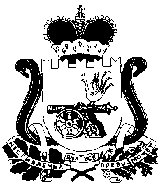 АДМИНИСТРАЦИЯШАТАЛОВСКОГО СЕЛЬСКОГО ПОСЕЛЕНИЯПОЧИНКОВСКОГО РАЙОНА СМОЛЕНСКОЙ ОБЛАСТИПОСТАНОВЛЕНИЕ от  _________ 2022 года                                                           №  _____    д. ШаталовоО внесении изменений в постановлениеАдминистрации Шаталовского сельского поселения Починковского районаСмоленской области от 11.09.2020 г. № 62 В соответствии с Федеральным законом от 06.10.2003 N 131-ФЗ "Об общих принципах организации местного самоуправления в Российской Федерации", статьей 8 Федерального закона от 14.11.2002 N 161-ФЗ "О государственных и муниципальных унитарных предприятиях", Уставом Шаталовского сельского поселения и Решением Совета депутатов Шаталовского  сельского поселения Починковского района Смоленской области от 24.07.2020 гола № 24 «О создании муниципального унитарного предприятия « Водолей» Шаталовского сельского поселения Починковского района Смоленской области, Администрация Шаталовского сельского поселения  п о с т а н о в л я е т:      1. Внести   в постановление Администрации Шаталовского  сельского поселения  Починковского  района  Смоленской  области  от  11.09.2020 года № 62 «О создании муниципального унитарного предприятия «Водолей» Шаталовского сельского поселения Починковского района Смоленской области» ( в редакции от 07.07.2021 № 22) следующие изменения: -  пункт 7 читать в следующей редакции:      «7. Назначить исполняющим обязанности директора муниципального унитарного предприятия «Водолей» Шаталовского сельского поселения Починковского района Смоленской области  Каманину Анастасию Михайловну, 30.05.2000 г.р.., паспорт 66 20 020739, выданный   УМВД России по Смоленской области 22.06.2020 г., зарегистрированной по адресу : Смоленская область, г. Смоленск, ул. Рыленкова, д.6,кв.131»; - пункт 9 читать в следующей редакции:     « 9. Ответственность за хранение и использование печати муниципального унитарного предприятия «Водолей» Шаталовского сельского поселения Починковского района Смоленской области возложить на исполняющего обязанности директора  Каманину Анастасию Михайловну».- пункт 10 читать в следующей редакции:     «10. Уполномочить исполняющего обязанности директора  МУП «Водолей» Каманину Анастасию Михайловну на совершение всех необходимых действий, связанных с созданием муниципального унитарного предприятия  «Водолей» Шаталовского сельского поселения Починковского района Смоленской области.»Глава муниципального образованияШаталовского сельского поселенияПочинковского районаСмоленской области                                                                         Е.А. Зыкова